Gemeinsamkeiten von Geweihträgern und HornträgernFilmsequenz: Minute 07:25–09:18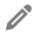 1. Notiere typische Vertreter der Geweihträger und der Hornträger.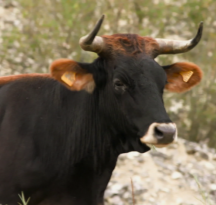 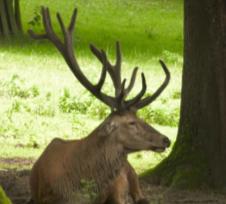 Vertreter der Geweihträger: 				Vertreter der Hornträger:2. Was haben Geweih- und Hornträger gemeinsam? Notiere die Informationen aus dem Film..Bevorzugte NahrungÄhnlichkeit der KopfformVerdauungssystem